Gestion des comptes référentsAu sein de votre établissement, vous avez la possibilité de disposer de plusieurs comptes référents. Afin de gérer aux mieux ces comptes, plusieurs fonctionnalités ont été mises en place. Vous pourrez créer des comptes, transférer des candidats d’un compte à un autre, gérer des établissements… Ci-dessous la présentation de ces fonctionnalités.Gérer les comptes référentsPour gérer les comptes référents, vous avez accès aux fonctionnalités suivantes depuis le menu de navigation :Mes référentsCandidats de mes référents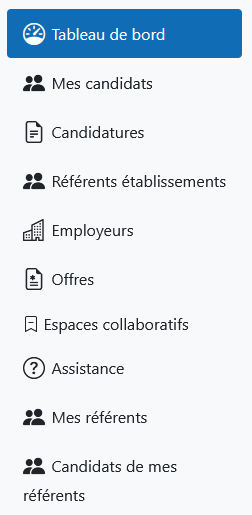 Figure  : Menu de navigationVous pouvez :Créer des comptes référentsCréer des comptes candidats et les affecter à un référentConsulter et modifier les informations des référents et des candidatsSuivre les candidats de vos référentsCréer un compte référentVous avez la possibilité de créer des comptes référents. De cette manière vous pouvez créer des comptes pour vos collègues. Vous êtes redirigé sur un formulaire de création de compte : 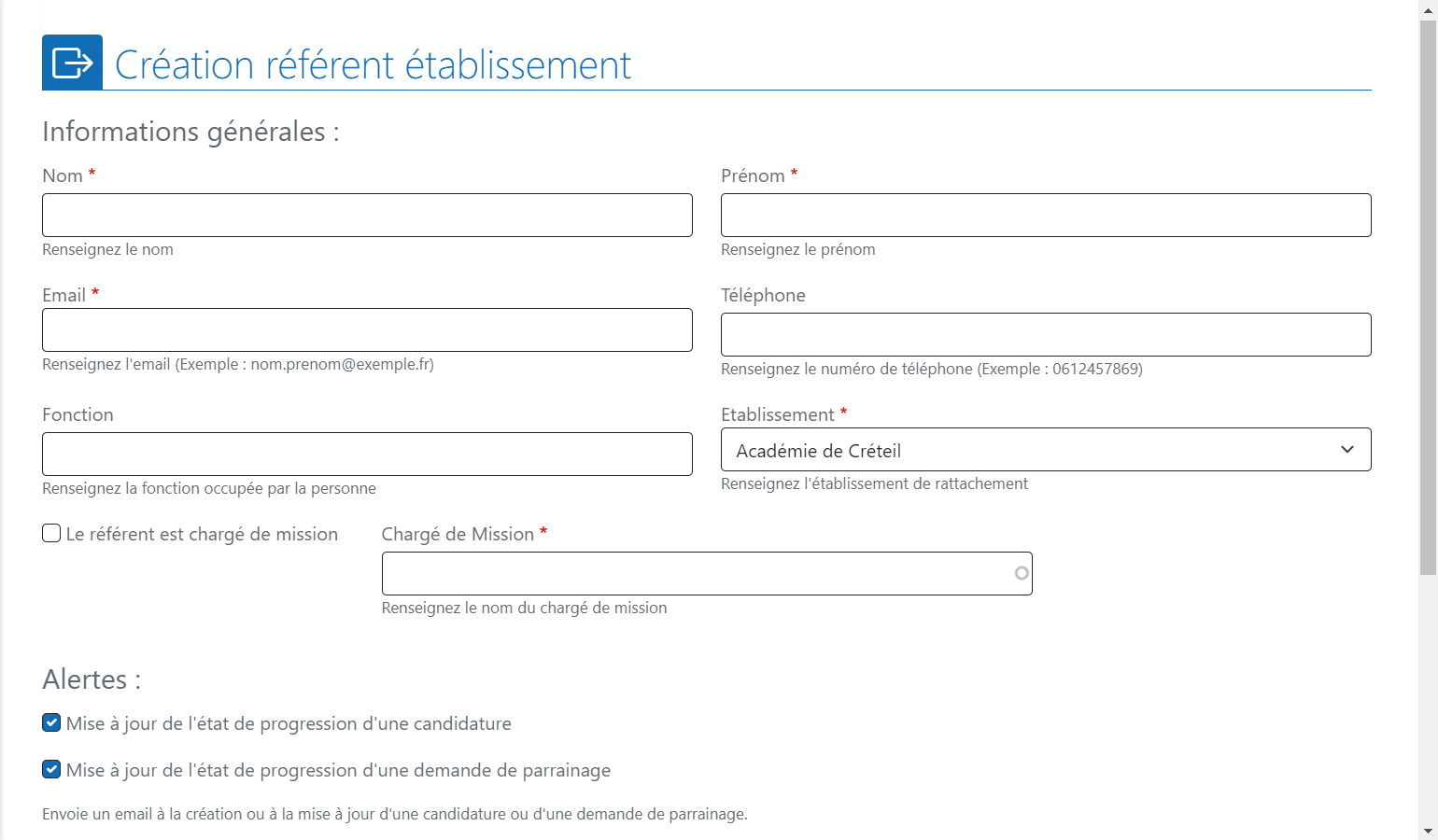 Figure  : Formulaire de création de référent établissementPour créer le compte, compléter les informations obligatoires.Nom, Prénom, Email, Établissement de rattachement,Chargé de Mission. Puis enregistrer le formulaire.Consulter la liste des référents attachés à mon profilDans cette même rubrique (mes référents établissements), vous pouvez consulter les référents attachés à votre profil. Ce sont les référents établissements que vous avez au préalable créés. Utilisez la fonction recherche pour trouver un référent :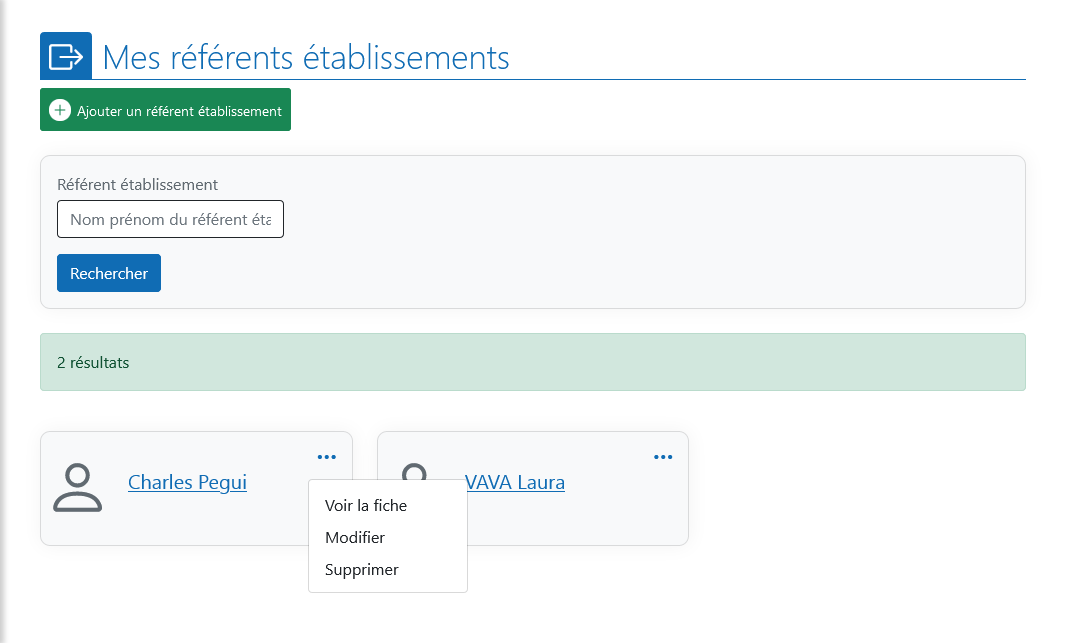 Figure  : Ecran mes référentsVous pouvez modifier et supprimer le compte grâce au menu déroulant sur chaque étiquette nominative du référent.Figure  : Etiquette référentVous pouvez modifier les informations de la fiche :Cliquer sur voir la fiche puis : Modifier le référent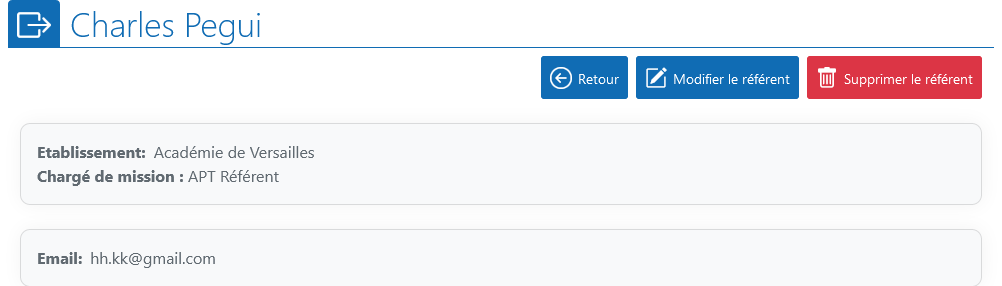 Figure  : Ecran Modifier le référentVous êtes alors dirigé vers le formulaire de modification, qui est le même que le formulaire de création du compte. Les comptes candidatsCréation des comptes candidatsVous pouvez créer un compte candidat de la même manière qu’expliquée dans le tutoriel « référent ». Cependant depuis votre compte chargé de mission vous disposez d’une fonctionnalité vous permettant de désigner un référent pour le candidat. Cela vous permet de créer des candidats pour vos collègues.Référez-vous à la rubrique Gestion des candidats du tutoriel Référent pour plus d’informations sur la création des comptes candidats.Dans la rubrique « Informations générales » du formulaire de création de comptes candidats, vous pouvez choisir si le candidat est suivi par vous ou par un de vos collègues référents :Vous devez renseigner le nom du référent du candidat dans le champ « référent établissement ». Tapez les premières lettres et une liste de choix va apparaitre, sélectionnez le référent dans cette liste. Vous pouvez modifier à tout moment le référent d’un candidat en modifiant son compte.Pour modifier un compte référez-vous à la rubrique III. B. a. Modifier les informations du dossier candidat.Candidats de mes référentsVous pouvez suivre les candidats de vos référents. La fonctionnalité fonctionne de la même manière que pour suivre vos propres candidats.Référez-vous au tutoriel du référent pour plus de détail. Pour cela vous devez vous rendre dans la rubrique « mes référents établissements » depuis l’onglet mes référents du menu de navigation.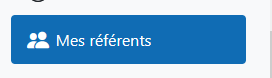 Cliquez sur le bouton : ajouter un référent établissement.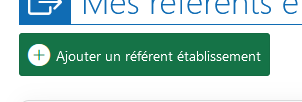 Le candidat est suivi par vous : cocher la case « je suis son référent établissement »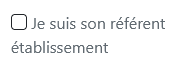 Le candidat est suivi par un de vos collègues référents :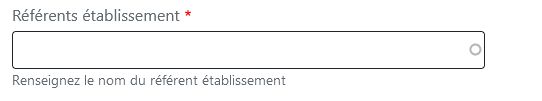 Depuis la rubrique « candidats de mes référents » :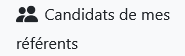 